Dobrý den, potvrzuji přijetí objednávky a souhlasím s jejím zveřejněním.S pozdravem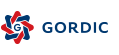 Dobrý den, pane inženýre,v příloze Vám zasíláme objednávku č. 2019300460 vystavenou na částku 72 600 Kč., vč. DPH. Prosím o potvrzení její akceptace a vyjádření souhlasu se zveřejněním textu této smlouvy v registru smluv ve smyslu zákona č. 340/2015 Sb. (odpovědět stačí elektronicky).Děkuji.S pozdravemBc. Martina Skotákováreferentka odboru vnitřní správyKancelář veřejného ochránce právÚdolní 39, 602 00 Brno• • • Ing. Pavel Dvořák • • • • • • Pobočka Brno • • • • • • www.gordic.cz 